РОССИЙСКАЯ ФЕДЕРАЦИЯБРЯНСКАЯ ОБЛАСТЬМуниципальное бюджетное общеобразовательное учреждениеПогарская средняя общеобразовательная школа №2р/с 40701810900011000137                                                                 243550 Брянская областьв ОТДЕЛЕНИИ БРЯНСК Г. БРЯНСК                                              пгт Погар, ул Чехова, д 9ИНН/КПП 3223004205/325201001                                                    тел. (48349) 2-10-70ОКПО 47884354,ОГРН 1023200916034                                            e-mail: pog-shkola@mail.ru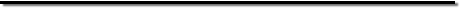 Принято                                                  Утверждаю:педагогическим советом                        Директор школы              В.А. ПрокопцевПротокол    №        от                                   Приказ №        от                                     ПОЛОЖЕНИЕО приемной  комиссии по индивидуальному отбору учащихся   в профильные классы  МБОУ Погарская СОШ №21. Общие положения 1. 1.Приемная комиссия МБОУ Погарская СОШ №2 (далее по тексту - приемная комиссия) - структурное подразделение, созданное для организации отбора обучающихся в профильные классы, приема документов и зачисления в состав обучающихся профильных классов. В своей деятельности приемная комиссия руководствуется принципами соблюдения прав граждан на образование, гласности и открытости проведения всех процедур приема. 1.2. Приемная комиссия руководствуется: Законом РФ «Об образовании в Российской Федерации» от 29.12.2012 г. № 273-ФЗ, Приказом Минобрнауки РФ от 13.12.2013 г. N 1342 г. «О внесении изменений в Порядок организации и осуществления образовательной деятельности по основным общеобразовательным программам - образовательным программам начального общего, основного общего и среднего общего образования», утвержденный приказом Министерства образования и науки Российской Федерации от 30 августа 2013 г. N 1015 положением о профильных классах  Уставом школы Настоящим Положением1.3. Состав приемной комиссии школы утверждается приказом директора школы. Председатель приемной комиссии несет ответственность за соблюдение законодательных актов и нормативных документов, определяет обязанности членов приемной комиссии, утверждает план ее работы и график приема граждан членами приемной комиссии. В состав приемной комиссии входят:  заместитель директора по УВР председатель родительского комитетаучителя - предметники, педагог-психолог,1.4. Срок действия приемной комиссии устанавливается ежегодно приказом директора школы. 2. Организация деятельности приемной комиссии 2.1. Решение комиссии считаются легитимными если на заседании присутствовало не менее 2/3 членов комиссии и принимается простым большинством голосов, оформляются протоколом и подписывается всеми членами комиссии Протоколы заседаний приёмной комиссии хранятся три года. 2.2. В период приема документов приемная комиссия организует функционирование телефонной линии для ответов на вопросы по поступлению в профильные классы. 2.3. Прием документов для поступления в профильные классы на уровне среднего общего образования осуществляется в порядке и сроки, предусмотренные Положением о приеме в профильные классы. 3. Содержание деятельности приемной комиссии 3.1. Основное содержание деятельности приемной комиссии – набор учащихся в профильные классы на основе представленных документов. 3.2 Процедура набора учащихся предполагает изучение следующих документов:заявление по форме установленной образовательной организацией, не позднее 10 календарных дней до даты начала индивидуального отбора. К заявлению прилагаются: свидетельство о рождении(для обучающихся не достигших возраста 14 лет) или паспорт (для обучающихся достигших возраста 14 лет);аттестат об основном общем образовании; результаты ГИА по образовательным программам основного общего образования по учебным предметам профильного обучения, заверенные подписью руководителя и печатью соответствующей образовательной организации;ведомость успеваемости содержащая отметки за предшествующий и (или) текущий период обучения по учебным предметам профильного обучения, заверенная подписью руководителя и печатью соответствующей образовательной организации( в случае поступления в 10 класс после начала учебного года либо в 11 класс).портфолио (материалы, подтверждающие достижения учащегося за последние два года).;  в случае участия обучающегося в индивидуальном отборе в образовательной организации в которой он обучается документы находящиеся в распоряжении ОО родителями (законными представителями ) не предоставляются;Приложение 1 к п. 3,2 Положения о приемной комиссии4. Организация приема и порядок зачисления 4.1. Все представленные документы рассматриваются  в порядке и сроки, предусмотренные Положением о приеме в профильные классы. 4.2. Итоговое заседание приемной комиссии проводится не позднее 30 августа текущего года после рассмотрения документов всех желающих Принятое решение оформляется протоколом, который передается директору школы. Приложение №1 к п. 4.24.3. Зачисление учащихся в профильные классы МБОУ Погарская СОШ №2  оформляется приказом на основании решения приемной комиссии не позднее 30 августа текущего года и доводится до сведения заявителя. Критериями для составления рейтинга образовательных достижений выпускников 9-х классов для зачисления в профильные классы - отметка «удовлетворительно» по соответствующим профильным или изучаемым углубленно учебным предметом – 1 балл.- отметка «хорошо» по соответствующим профильным или изучаемым углубленно учебным предметом – 4 балл.- отметка «отлично» по соответствующим профильным или изучаемым углубленно учебным предметом – 5 балл.- достижения школьного уровня – 1 балл за одно достижение (призовое место), но не более 5 баллов за все достижения.- достижения муниципального  уровня – 10 баллов за одно достижение (призовое место), но не более 30 баллов за все достижения.- достижения регионального  уровня – 20 баллов за одно достижение (призовое место), но не более 40 баллов за все достижения.- достижения всероссийского  уровня – 25 баллов за одно достижение (призовое место), но не более 50 баллов за все достижения.- достижения международного уровня – 30 баллов за одно достижение (призовое место), но не более 60 баллов за все достижения.- за наличие аттестата особого образца – 4 балла- средний балл аттестата об основном общем образовании (количество баллов   равно оценке)Приложение №1 к п. 4.2Протокол заседания приемной комиссии  Состав комиссии:  заместитель директора по УВР председатель родительского комитетаучителя - предметники, педагог-психолог,Решение: 1.Утвердить рейтинг образовательных достижений выпускников 9-х классов для зачисления в 10 А, Б классы (наименование профиля). 2.Рекомендовать к зачислению в 10 профильный класс на 201_-201_ учебный год следующих выпускников 9-х классов: 10А класс: 1. 2. 3. 4. …… 25. 10Б класс: 1. 2. 3. 4. …… 25.Председатель комиссии:Члены комиссии:Приложение 1Директору МБОУ Погарская СОШ №2Прокопцеву В.Аот родителя (законного представителя) ________________________________ Ф.И.О. полностью Проживающего(ей) по адресу: ____________ ________________________________ Адрес регистрации: ___________________ ________________________________ Контактный номер телефона: _________________________________________                                                                 ЗАЯВЛЕНИЕ Прошу зачислить моего ребенка _________________________________________ - ________________________________________________________________________ Ф.И. полностью в 10 класс с ___________________________________ профилем МБОУ Погарская СОШ №2. С Уставом, Правилами внутреннего распорядка ОО, режимом работы и учебным планом МБОУ Погарская СОШ №2 ознакомлен(а). «___» ___________ 2020__ года__________/________________/ Подпись Ф.И.О.№ п/пФИООценка в аттестате по профильным предметам Победители и призеры в олимпиадах, конкурсахНаличие аттестата особого образца (5балла) Средний балл аттестата об основном общем образовании (количество баллов   равно оценке)Общее количество балловМесто в рейтинге